 One Minute Guide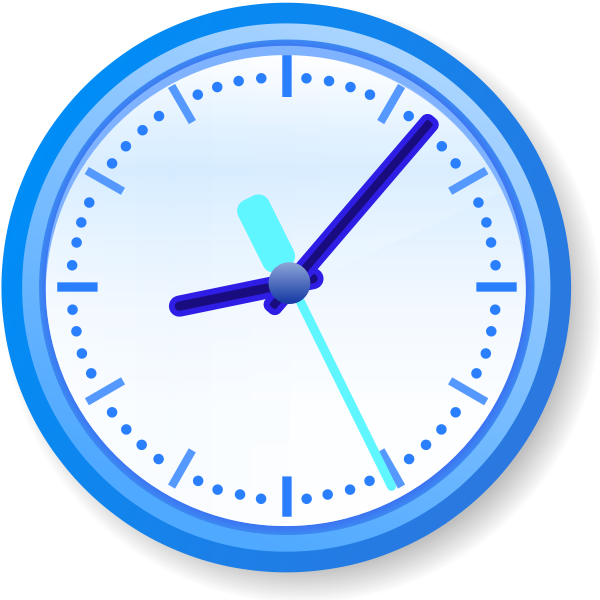  Children Looked After Monitoring                                  (CLAM)                                                                                                      No 11, January 2019                                                   V1. 14/01/19